ПОЛОЖЕНИЕо правилах  и условиях приёма граждан вмуниципальное бюджетное общеобразовательное учреждениеПышминского городского округа «Трифоновская средняя общеобразовательная школа»Общие положения1. Настоящее Положение определяет правила и условия приёма граждан  в муниципальное бюджетное общеобразовательное учреждениеПышминского городского округа «Трифоновская средняя общеобразовательная школа» (далее – учреждение).2. Настоящее Положение принято в соответствии с Законом Российской Федерации от 29декабря2012 года № 273-ФЗ1 «Об образовании в Российской Федерации», Типовым положением об общеобразовательном учреждении, утверждённым Постановлением Правительства Российской Федерации от 19.03.2001 г. № 196, приказом Министерства образования и науки Российской Федерации от 22 января 2014 г. №32 «Об утверждении порядка приема граждан на обучение по образовательным программам начального общего, основного общего и среднего общего образования», приказом Министерства образования и науки Российской Федерации от 15.02.2012 г. № 107  (в ред. Приказа Минобрнауки России от 04.07.2012 № 521), письмом Министерства образования и наукиРоссийской Федерации от 28.06.2012 № ИР-535/03, законом «О гражданстве Российской Федерации» от 31.05.2002 №62-ФЗ, законом «О беженцах» от 19.02.93 №4528-1, законом «О вынужденных переселенцах» с изменениями и дополнениями, законом «О правовом положении иностранных граждан в Российской Федерации» от 25.07.2002 № 115-ФЗ, Санитарно-эпидемиологическим правилам 2.4.2.2821-10 «Гигиенические требования к условиям обучения в общеобразовательных учреждениях», а также Уставом муниципальногобюджетного общеобразовательного  учреждения  Пышминского городского округа «Трифоновская средняя общеобразовательная школа» Информирование о правилах и условиях  приема граждан в учреждение осуществляется директором и работниками учреждения. Информация о месте нахождения, телефонах, адресе сайта и электронной почты учреждения содержится  на информационном стенде учреждения в доступном для граждан месте и на официальном сайте учреждения.3. Общее образование является обязательным.Требование обязательности общего образования применительно к конкретному гражданину сохраняет силу до достижения  им возраста восемнадцати лет, если соответствующее образование не было получено им ранее.4. Гражданам Российской Федерации гарантируется возможность получения образования независимо от пола, расы, национальности, языка, происхождения, места жительства, отношения к религии, убеждений, принадлежности к общественным организациям (объединениям), возраста, состояния здоровья, социального положения.5. С целью ознакомления родителей (законных представителей) обучающихся с уставом учреждения, лицензией на осуществление образовательной деятельности, со свидетельством о государственной аккредитации учреждения, распорядительным актом органов местного самоуправления о закрепленной территории, гарантирующим прием всех закрепленных лиц и соблюдение санитарных норм и правил, другими документами, регламентирующими организацию образовательного процесса, учреждение  размещает копии указанных документов на информационном стенде и в сети Интернет на официальномсайте учреждения.6. Зачисление первоклассников в учреждение оформляется приказом директора  в течение семи рабочих дней после приема документов. В случае отказа в зачислении в учреждение родителям (законным представителям) направляется письменный мотивированный ответ в срок, предусмотренный действующим законодательством.7. Количество первых классов в учреждении определяется в зависимости от условий, созданных для осуществления образовательного процесса, и с учетом санитарных норм, доводится до сведения родителей (законных  представителей) будущих первоклассников до начала приёма в первый класс.8. Прием граждан в учреждение осуществляется по личному заявлению родителей (законных представителей) ребенка при предъявлении оригинала документа, удостоверяющего личность родителя (законного представителя), либо оригинала документа, удостоверяющего личность иностранного гражданина в Российской Федерации в соответствии со статьей 10 Федерального закона от 25 июля 2002 г. № 115-ФЗ «О правовом положении иностранных граждан в Российской Федерации».9. Учреждение может осуществлять прием заявления в форме электронного документа с использованием информационно-коммуникационных сетей общего пользования.При осуществлении подачи заявления родителем (законным представителем) в электронном виде через портал государственных услуг Российской Федерации, заявителю необходимо в течение пяти рабочих дней обратиться с подлинниками необходимых документов для подтверждения сведений в учреждение.10. Специалист учреждения, ответственный за прием и регистрацию документов заявителей, заверяет копии представленных документов, регистрирует в электронном реестре обращений в присутствии заявителя, выдает заявителю расписку с указанием регистрационного номера заявления о приеме ребенка в учреждение, о перечне представленных документов. Расписка заверяется подписью должностного лица учреждения, ответственного за прием документов, и печатью учреждения.11. Приём документов о зачислении детей в первый класс осуществляется в два этапа:- прием заявлений в первый класс детей, проживающих на закрепленной территории, начинается с 1февраля и завершается 30 июня текущего года;- прием заявлений в первый класс детей, не зарегистрированных на закрепленной территории, начинается 1 июля текущего года до момента заполнения свободных мест, но не позднее 5 сентября текущего года.12. Учреждения, закончившие прием в первый класс всех детей, зарегистрированных на закрепленной территории, вправе осуществлять прием детей, не зарегистрированных на закрепленной территории, ранее 1 июля.13. Гражданам может быть отказано в приеме только по причине отсутствия свободных мест в учреждении. В случае отказа в предоставлении места в учреждении  родители (законные представители) для решения вопроса об устройстве ребенка в другое муниципальное общеобразовательное учреждение обращаются в МКОУ ПГО «Управление образования»14. Прием детей в 1 класс осуществляется без вступительных испытаний (процедур отбора). Собеседование учителя с ребёнком возможно проводить по согласию родителей только после зачисления с целью планирования учебной работы с каждым обучающимся.14.1 Прием детей во 2-11 классы осуществляется без вступительных испытаний (процедур отбора).          15.  При приеме на свободные места граждан, не зарегистрированных на закрепленной территории, преимущественным правом обладают граждане, имеющие право на первоочередное предоставление места в учреждении в соответствии с законодательством Российской Федерации и нормативными правовыми актами субъектов Российской Федерации.         16. В первый класс принимаются дети, достигшие к 1 сентября текущего года возраста 6 лет и 6 месяцев, но не позже достижения ими возраста 8 лет. МКОУ ПГО «Управление образования»вправе разрешить приём детей в учреждение в более раннем возрасте. В этом случае заявление согласовывается родителями (законными представителями) с руководителем учреждения и подаётся в МКОУ ПГО «Управление образования»В случае не достижения ребёнком возраста 6 лет и 6 месяцев к указанному перечню дополнительно предъявляется заключение педагога-психолога о психологической готовности ребёнка к обучению в учреждении и разрешение МКОУ ПГО «Управление образования»о приёме в первый класс.17. Формирование классов по параллелям является компетенцией учреждения.18. Для удобства родителей (законных представителей) детей учреждение вправе установить график приема  документов в зависимости от адреса регистрации.19. Приказы размещаются на информационном стенде учреждения в день их издания.20. При приеме в первый класс или во второй и последующие классы в течение учебного года родители (законные представители) обучающегося дополнительно представляют личное дело обучающегося, выданное учреждением, в котором он обучался ранее.При приеме в учреждение на уровень среднего (полного) общего образования родители (законные представители) обучающегося дополнительно предъявляют выданный ему документ  государственного образца об основном общем образовании.20.1 Документы представленные родителями (законными представителями) обучающегося фиксируются в регистрационном журнале. Родителям (законным представителям) выдается расписка о регистрационном номере заявления, о приеме ребенка в учреждение, о перечне представленных документов и подтверждении получения представленных документов образовательным учреждением.21. Гражданам может быть отказано в приеме в учреждение в течение учебного года только по причине отсутствия свободных мест в учреждении.22. При комплектовании 10 классов граждане, окончившие 9 класс учреждения, подлежат отчислению. Граждане из других учреждений принимаются при наличии свободных мест.23. Родители (законные представители) ребенка, являющегося иностранным гражданином или лицом без гражданства и не зарегистрированного на закрепленной территории, дополнительно предъявляют заверенные в установленном порядке копии документа, подтверждающего родство заявителя (или законность предоставления прав обучающегося), и документа, подтверждающего право заявителя на пребывание в Российской Федерации.Иностранные граждане и лица без гражданства предъявляют все документы на русском языке или вместе с заверенным в установленном порядке переводом на русский язык.24. В случае, когда образование, ранее полученное  ребенком, не может быть подтверждено документально,  с согласия родителей (законных представителей) ребенка, организуется промежуточная аттестация, итоги которой позволят, рекомендовать класс обучения.25.  На каждого ребенка, зачисленного в учреждение, заводится личное дело, в котором хранятся все сданные при приеме и иные документы.Принято с учетом мнения педагогического совета школы протокол № 01 от 28.08.2017 г.Принято с учётом мнения Управляющего совета школы  № 01 от 13.01.017 г.Принято с учетом мнения совета старшеклассников школы протокол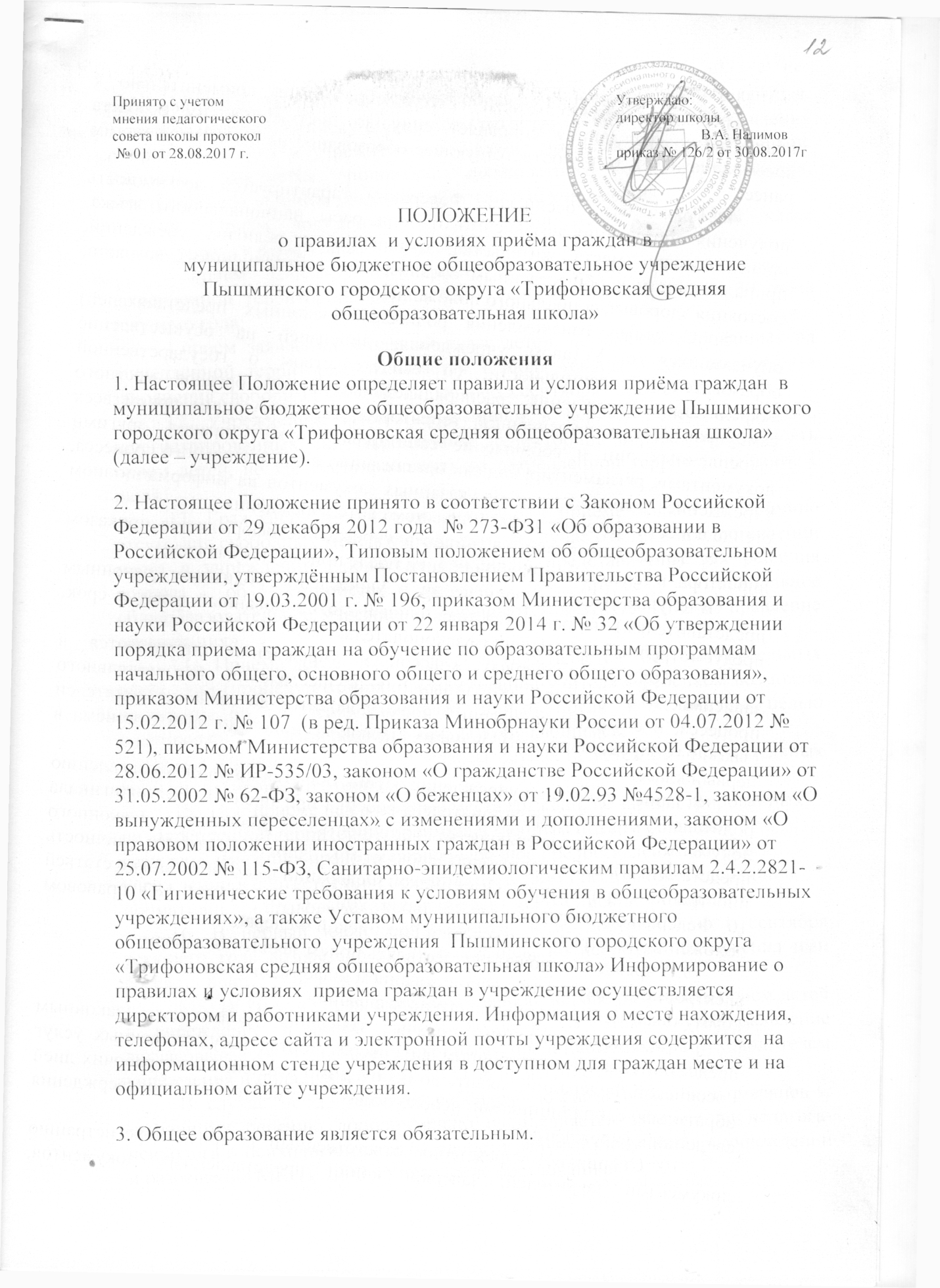  № 01 от 10.01.2017 г.Утверждено приказомпо  школе № 126/2 от 30.08.2017 г.